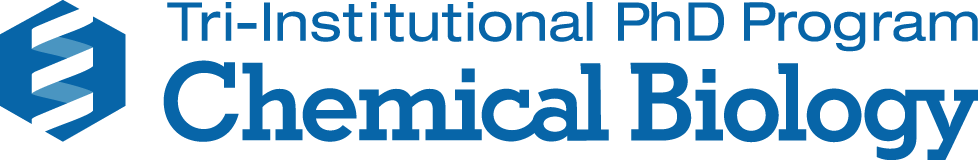 TPCB Individual Development PlanThe Individual Development Plan (IDP) is a tool for TPCB students to plan and monitor progress on the development of professional skills and accomplishments necessary to accomplish their career goals.  The form is designed for self-assessment and is maintained by each student individually, with mentors providing guidance and assistance in achieveing these goals.  For a more comprehensive IDP, students are encouraged to use: http://myidp.sciencecareers.orgTo meet federal reporting requirements, TPCB requires all students to establish an IDP upon arrival in the program and to update it at least annually.  Students must also hold a one-on-one meeting with their mentor (First-Year Advisor or Thesis Mentor) to discuss plans and progress toward their career development goals.Deadlines:	Year 1, August 31 – Establish IDP and discuss with First-Year Advisor		Year 2+, August 31 – Update IDP and discuss with Thesis MentorStudent Information:Name:	     		Entry Year:      	Mentor:	     	Research Skills• What are your primary research interests?• What coursework have you taken / do you plan to take to support your research interests?• What are your research goals for the upcoming year?  What are the timelines and priorities?• What seminars and conferences will you attend to stay abreast of these research areas?Scientific Communication• What scientific papers and reports do you expect to write in the next year?• How would you assess your current writing skills?  What do you need to improve and how will you do so?• What internal presentations (poster, oral) do you expect to make in the next year?• What external conference presentations (poster, oral) do you expect to make in the next year?• How would you assess your current oral presentation skills?  What do you need to improve and how will you do so?• How would you assess your informal communication skills in the laboratory?  What do you need to improve and how will you do so?• How would you assess your ability to communicate your science to the lay public at large?  What do you need to improve and how will you do so?Professional Skills• What fellowships or other funding do you plan to apply for in the next year?• What feedback have you received on previous grant applications?• What resources are you leveraging to improve your future grant applications?• Are you interested in teaching?  If so, how will you obtain training and experience in this area?Organizational and Interpersonal Skills• How would you assess your organizational skills?  What would you like to improve?• How would you assess your time management skills?  What would you like to improve?• How would you assess your interpersonal relationships with your coworkers?  What would you like to improve?• How would you assess your interpersonal relationships with your mentor and other advisors?  What would you like to improve?• How would you assess your leadership skills?  What opportunities can you take to gain more leadership experience?Career Planning• What is your long-term career goal (after completion of your training)?• What steps are you taking to reach that career goal (networking, interviews, etc.)?• What positions are you interested in next (postdoc, academia, industry) and what is your timeline for applying?• What are your work/life balance concerns?  How will your chosen career enable that balance?TPCB Individual Development PlanAnnual Certification of IDP CompletionI confirm that I have updated my IDP and met with my advisor to discuss my progress and plans for future career and professional development.Student:	     		Advisor:	     	Signature:			Signature:		Date of Meeting:	     	Please submit scanned copy of signed form via email to Margie H. Mendoza, TPCB Program Coordinator: mah2036@med.cornell.edu